Министерство образования и молодежной политики Свердловской области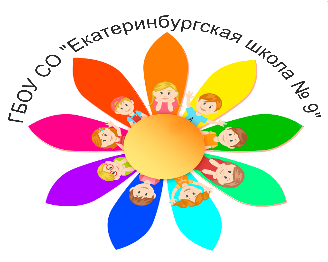 государственное бюджетное общеобразовательное учреждение Свердловской области «Екатеринбургская школа № 9, реализующая адаптированные основные общеобразовательные программы» (ГБОУ СО «Екатеринбургская школа № 9»)Отчет о результатах самообследования
государственногобюджетногообщеобразовательногоучреждения Свердловской области «Екатеринбургская школа № 9, реализующая адаптированные основные общеобразовательные программы»за 2022 годЕкатеринбург - 2023АНАЛИТИЧЕСКАЯ ЧАСТЬI. Общие сведения об образовательной организацииГБОУ СО «Екатеринбургская школа № 9» расположена в Орджоникидзевском районе г. Екатеринбурга. 93,5 % детей проживают в г. Екатеринбурге, 6,5 % детей – в близлежащих поселках и городах. Основными видами деятельности школы являются:- реализация адаптированных основных общеобразовательных программ начального общего, основного общего образования;- коррекционно-развивающая, компенсирующая и логопедическая помощь обучающимся;- организация питания обучающихся;- психолого-педагогическое консультирование обучающихся, их родителей (законных представителей) и педагогических работников;- психолого-медико-педагогическое обследование детей;- первичная медико-санитарная помощь, не включенная в базовую программу обязательного медицинского страхования.II. Система управления организациейОрганы управления, действующие в школеДля осуществления учебно-методической работы в школе создано три школьных методических объединения (ШМО):− гуманитарных, естественно-научных и математических дисциплин;− объединение педагогов начального общего образования; - объединение воспитателей.По итогам 2022 года система управления школой оценивается как эффективная, позволяющая учесть мнение работников и всех участников образовательных отношений. В следующем году изменение системы управления не планируется.II. Оценка образовательной деятельности	Образовательная деятельность в школе организуется в соответствии с Федеральным законом от 29.12.2012 № 273-ФЗ «Об образовании в Российской Федерации», ФГОС начального общего образования обучающихся с ОВЗ, ФГОС основного общего образования, постановлением Главного государственного санитарного врача Российской Федерации от 28 сентября 2020 г. № 28 Об утверждении санитарных правил СП 2.4. 3648-20 «Санитарно-эпидемиологические требования к организациям воспитания и обучения, отдыха и оздоровления детей и молодежи», адаптированными основными общеобразовательными программами обучающихся с ЗПР по уровням, включая учебные планы, годовые календарные графики, расписанием занятий.	Учебный план 1–4 классов ориентирован на 5-летний нормативный срок освоения адаптированной основной общеобразовательной программы начального общего образования для обучающихся с ЗПР (реализация ФГОС НОО обучающихся с ОВЗ), 5–9 классов– на 5-летний нормативный срок освоения основной общеобразовательной программыосновногообщего образования обучающихся с ЗПР (реализацияФГОС ООО).В 2022 году в результате введения ограничительных мер в связи с распространением острых вирусных инфекций часть образовательных программ пришлось реализовывать с применением электронного обучения и дистанционных образовательных технологий. Для этого использовались федеральныеи региональные информационные ресурсы,в частности: электронные образовательные ресурсы (РЭШ, «Учи.ру», Дневник.ру и пр.); федеральные и региональные образовательные платформы; платформы для организации онлайн-уроков (СФЕРУМ, РЭШ, «Учи.ру», Дневник.ру и пр.) Результаты педагогического анализа, проведенного по итогам освоения образовательных программ в дистанционном режиме, свидетельствуют о поддержании среднестатистического уровня успеваемости обучающихсяначального и основного уровня общего образования.Форма обучения: очная.Язык обучения: русский.Общая численность обучающихся, осваивающих образовательные программы в 2022 годуПереход на обновленные ФГОС ОООВо втором полугодии 2021/22 учебного года школа проводила подготовительную работу по переходу с 1 сентября 2022 года на ФГОС основного общего образования, утвержденного приказом Минпросвещения от 31.05.2021 № 287.ГБОУ СО «Екатеринбургская школа № 9» разработало и утвердило дорожную карту по подготовке к реализации ФГОС ООО. Деятельность рабочей группы в 2021–2022 годы по подготовке Школы к постепенному переходу на новые ФГОС ООО можно оценить как хорошую: мероприятия дорожной карты реализованы в полном объёме.С 1 сентября 2022 года Школа приступила к реализации ФГОС основного общего образования, утвержденного приказом Минпросвещения от 31.05.2021 № 287, в 5-х классах. Включение в образовательный процесс детей из ДНР, ЛНР и УкраиныВ 2022 г. обращений граждан, прибывших из ДНР, ЛНР и Украины по зачислению детей в школу, не поступало.Применение ЭОР и ЦОРВ 2022 году была проведена работа по внедрению цифровой образовательной платформы ФГИС «Моя школа». Организованы три обучающих семинара для педагогов. На мероприятиях педагоги изучили функциональные возможности платформы и порядок подключения к цифровому ресурсу. Школа осуществляет реализацию образовательных программ с применением ЭОР, включенных в федеральный перечень электронных образовательных ресурсов, допущенных к использованию при реализации имеющих государственную аккредитацию образовательных программ начального общего, основного общего, среднего общего образования (приказ Минпросвещения от 02.08.2022 № 653).По состоянию на 31.12.2022 г.  в ГБОУ СО «Екатеринбургская школа № 9»обеспечено подключение к ФГИС «Моя школа»:обучающихся – 90%;педагогических работников – 98%.Дополнительное образование	Школа не реализует программы дополнительного образования, но организована работа кружков по направлениям внеурочной деятельности.Внеурочная деятельность	Внеурочная деятельность обучающихся реализуется по следующим направлениям развития личности: коррекционно-развивающее (ритмика; занятия с педагогом – психологом по программе «Коррекция познавательного и эмоционально-социального развития обучающихся  с задержкой психического развития»; занятия с учителем-логопедом по программе «Коррекция дисграфии и дислексии»);информационно-просветительские занятияпатриотической, нравственной и экологической направленности «Разговоры о важном»; занятия по формированию  функциональной грамотности обучающихся; занятия, направленные на удовлетворениепрофориентационных интересов и потребностей обучающихся «Твой выбор»; занятия, направленные на удовлетворение интересов и потребностей обучающихся в творческом и физическом развитии, помощь в самореализации, раскрытии и развитии способностей и талантов (занятия в городском детском экологическом центре, занятия в МБУК «Муниципальное объединение библиотек г. Екатеринбурга» библиотека № 36, школьный медиа-центр).Организация занятий внеурочной деятельностиявляется неотъемлемой частью образовательного процесса в школе.В рамках внеурочной деятельности в школе организована работа кружков и секций:Техническая направленность:«Дизайн презентаций»;«Тико-конструирование».Социально-педагогическая направленность:«Эко-студия»;«Юные инспекторы движения»;«Школьный музей «Русская изба».Художественная направленность:«Музыка и пение»;«Хореография»;«Швейное дело».Туристско-краеведческая направленность«Познаем родной Урал»Оценка результатов внеурочной деятельности:-создание комфортных условий для обучающихся, способствующих созданию психологически и физически здоровых условий обучения и воспитания детей с ограниченными возможностями здоровья, снижению уровня тревожности и конфликтности; - устойчивый показатель удовлетворенности организацией внеурочной деятельности обучающихся, родителей (законных представителей);- рациональное использование возможностей информационно-образовательной среды школы: спортивный зал, библиотека, школьный музей «Русская изба», актовый зал, кабинет ритмики, мастерские обслуживающего и технического труда для стабильного развития обучающимися социально-культурных ценностей общества, и формирования коммуникативных, творческих навыков, обучающихся в разновозрастной среде и среде сверстников.Воспитательная работа	Воспитательная работа в 2022 году осуществлялась в соответствии с рабочей программой воспитания, которая является частью основных образовательных программ начального, основного общего образования. Воспитательная работа по рабочей программе воспитания осуществляется по следующим модулям: «Ключевые общешкольные дела»; «Классное руководство»; «Курсы внеурочной деятельности»; «Школьный урок»; «Самоуправление»; «Профориентация»; «Организация предметно-эстетической среды»; «Работа с родителями»; «Будь здоров».Воспитательные события в школе проводятся в соответствии с календарными планами воспитательной работы НОО, ООО. Они конкретизируют воспитательную работу модулей рабочей программы воспитания по уровням образования. Виды и формы организации совместной воспитательной деятельности педагогов, школьников и их родителей разнообразны:коллективные школьные дела;акции;социальные проекты.В рамках воспитательной работы школа: - создает благоприятные условия для формирования и саморазвития личности каждого ребенка, раскрытия его потенциала (духовного, умственного, творческого, физического) на основе системообразующей деятельности, включающей урочную, внеурочную и коллективную творческую деятельность, направленную на развитие, самореализацию и социальную адаптацию обучающихся с ЗПР;                                 - повышает эффективность духовно-нравственного развития и воспитания обучающихся через использование в работе образовательных технологий в соответствии с ФГОС (коллективно-творческого дела, здоровьесберегающей, личностно-ориентированной, информационно-коммуникационной и др.);- организует насыщенную разнообразными делами жизнь школьного коллектива, расширяет социальные контакты детей за счет укрепления связей с социальными партнерами школы и встреч с интересными людьми;- поддерживает ученическое самоуправление, как на уровне школы, так и на уровне классных сообществ;- организует профориентационную работу с обучающимися;- формирует мотивацию к здоровому образу жизни, бережному отношению к своему здоровью, негативному отношению к вредным привычкам;- вовлекает в процесс воспитания родителей (законных представителей), оказывая им методическую и информационную поддержку в целях преодоления возникающих проблем в обучении и воспитании детей и дальнейшего развития их самостоятельности. В ходе реализации рабочей программы воспитания по направлениям проведены традиционные мероприятия:Результаты учебного года показали, что в школе нет обучающихся, употребляющих наркотики, отсутствуют преступления, экстремистские проявления среди воспитанников. IV. Оценка содержания и качества подготовки обучающихсяСтатистика показателей за 2019 –2022 годыПриведенная статистика показывает, что положительная динамика успешного освоения основных общеобразовательных программ сохраняется, при этом количество обучающихся школыувеличивается. Количество обучающихся, перешедших в «массовую» школу, стабильно в течение последних четырех лет. Это связано с тем, что увеличилось количество детей, поступающих на обучение в школу с диагностической целью и с нежеланием родителей (законных представителей) переводить детей на обучение по программе, рекомендованной ПМПК.33 выпускника получили аттестат об основном общем образовании.Профильного и углубленного обучения в школе нет.Результаты освоения обучающимися программ начального общего образования по показателю «успеваемость» в 2022 году	При сравнении результатов освоения обучающимися адаптированной основной общеобразовательной программы начального общего образования обучающихся с ЗПР по показателю «успеваемость» в 2022 году с результатами освоения обучающимися адаптированной основной общеобразовательной программы начального общего образования обучающихся с ЗПР по показателю «успеваемость» в 2021 году, то можно отметить, что процент обучающихся, окончивших на «4» и «5», вырос на 2% (в 2021 году было33 %).Результаты освоения обучающимися программ основного общего образования по показателю «успеваемость» в 2022 годуЕсли сравнить результаты освоения обучающимися программу основного общего образования по показателю «успеваемость» в 2022 году с результатами освоения обучающимися программу основного общего образования по показателю «успеваемость» в 2021 году, то можно отметить, что процент обучающихся, окончивших на «4» и «5», остался на прежнем уровне (в 2021 году было 22 %).Результаты сдачи государственного выпускного экзамена (ГВЭ) в 2022 годуВ 2022 году государственная итоговая аттестация прошла в обычном формате в соответствии с Порядком проведения государственной итоговой аттестации по образовательным программам основного общего образования, утвержденным приказом Министерства просвещения Российской Федерации от 07 ноября 2018 года № 189/1513. Девятиклассники сдавали государственный выпускной экзамен (ГВЭ) по русскому языку и математике. 33 выпускника успешно прошли государственную итоговую аттестацию и получили аттестаты об основном общем образовании.	В 2022 году обучающиеся 9-х классов сдавали итоговое собеседование по русскому языку в качестве допуска к государственной итоговой аттестации. Результаты успешны, все получили «зачет» за итоговое собеседование.Общая численность выпускников 2021- 2022 учебного годаРезультаты ГВЭ по обязательным предметамРезультаты Всероссийских проверочных работВсероссийские проверочные работы (далее – ВПР)  по учебным предметам в 5,6,8,9 классах ГБОУ СО «Екатеринбургская школа № 9» проводились в соответствии с приказами Рособрнадзора от 16.08.2021 №1139 «О проведении Федеральной службой по надзору в сфере образования и науки мониторинга качества подготовки обучающихся общеобразовательных организаций в форме всероссийских проверочных работ в 2022году», от 28.03.2022 №467 «О  внесении изменений в приказ Федеральной службы по надзору в сфере образования и науки от 16.08.2021 №1139», письмами Рособрнадзора от 21.01.2022 № 02-12 «О проведении ВПР в 2022 году», от 22.03.2022 № 01-28/08-01 «О переносе сроков проведения ВПР в общеобразовательных организациях в 2022 году», приказом Министерства образования и молодежной политики Свердловской области от 30.08.2022 № 805-Д «О проведении мониторинга качества подготовки обучающихся в образовательных организациях, расположенных на территории Свердловской области, реализующих программы начального общего, основного общего и среднего общего образования, в форме всероссийских проверочных работ в 2022/2023 учебном году по программе предыдущего года обучения», приказом ГБОУ СО «Екатеринбургская школа № 9» от 15.09.2022 г. № 58/1 «Об организации проведения Всероссийских проверочных работ по учебным предметам в 5,6,8,9 классах». 	При проведении ВПР не разрабатываются адаптированные варианты заданий для лиц с ограниченными возможностями здоровья, детей-инвалидов и инвалидов. Для всех категорий участников ВПР используются аналогичные материалы.В период с 19.09.2022 г.  по 21.10.2022 г. были организованы и проведены ВПР по следующим предметам: 5 класс - русский язык, математика, окружающий мир; 6 класс - русский язык, математика, история, биология; 8 класс - русский язык, математика, биология, история, география, обществознание, английский язык, физика; 9 класс - русский язык, математика, биология, история, география, обществознание, химия, физика.По математике приняли участие 134 обучающихся (средний балл – 6,1). По русскому языкуприняли участие 134 обучающихся (средний балл - 6,8). По биологии (окружающий мир) приняли участие 89 обучающихся (средний балл - 7,3). По истории приняли участие 57 обучающихся (средний балл - 5,8). По географии приняли участие 22 обучающихся (средний балл - 4,8). По обществознанию приняли участие 23 обучающихся (средний балл - 7,2). По физике приняли участие 23 обучающихся (средний балл -4,8). По химии приняли участие 12 обучающихся (средний балл – 8,8). По английскому языку приняли участие 32 обучающихся (средний балл – 2,3). Оценка организации учебного процессаВ соответствии с Постановлением Главного государственного санитарного врача РФ от 28 сентября 2020 г. № 28 «Об утверждении санитарных правил СП 2.4.3648-20 "Санитарно-эпидемиологические требования к организациям воспитания и обучения, отдыха и оздоровления детей и молодежи» в 2021/2022 учебном году Школа:уведомила Территориальный отдел Управления Роспотребнадзора по Свердловской области в Орджоникидзевском, Железнодорожном районах города Екатеринбурга, в городе Берёзовский и в городе Верхняя Пышма(Северный Екатеринбургский отдел Управления Роспотребнадзора по Свердловской области)о дате начала образовательного процесса;разработала графики прихода обучающихся, начала/окончания занятий, приема пищи в столовой с таким учетом, чтобы развести потоки и минимизировать контакты учеников;закрепилакабинетыза классами;составила и утвердила графики уборки, проветривания кабинетов и рекреаций;разместила на сайте школы необходимую информацию об антикоронавирусных мерах;использует при осуществлении образовательного процесса бесконтактные термометры, рециркуляторы передвижные и настенные для каждого кабинета, бактерицидные лампы в каждом учебном кабинете, средства и устройства для антисептической обработки рук, маски многоразового использования, маски медицинские, перчатки.V. Востребованность выпускниковVI. Оценка функционирования внутренней системы оценки качества образованияВ школе утверждено положение о внутренней системе оценки качества образования приказом директора № 53/4 от 27.08.2020 г. По итогам оценки качества образования в 2022 году выявлено, что уровень метапредметных и личностных результатов соответствуют среднему уровню.По результатам анкетирования 2022 года выявлено, что количество родителей, которые удовлетворены качеством образования в школе, – 100 процентов, количество обучающихся, удовлетворенных образовательным процессом, – 100 процентов. 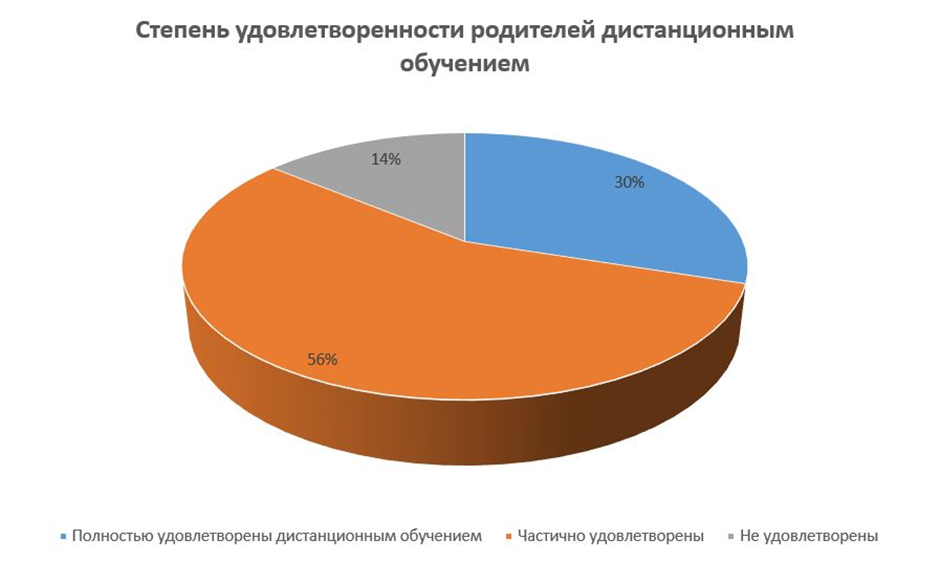 VII. Качество кадрового обеспечения            На период самообследования в школе работает 59 педагогов, из них 25 – внутренних совместителей, 2 педагога – внешние совместители (педагог-психолог, педагог дополнительного образования).В целях повышения качества образовательной деятельности в школе проводится целенаправленная кадровая политика, основная цель которой – обеспечение оптимального баланса процессов обновления и сохранения численного и качественного состава кадров в его развитии, в соответствии потребностями школы-интерната и требованиями действующего законодательства.Для успешной работы в режиме инноваций в школе совершенствуются условия образовательной деятельности. Осуществляется повышение квалификации педагогов, организуется работа творческих групп учителей по освоению и использованию коррекционно-развивающих методик, осваиваются технологии, ориентированные на новое качество образования, в том числе информационные технологии, проектно-исследовательская деятельность, система коррекционно-развивающих занятий по развитию познавательных процессов и речи. 100 % педагогов являются пользователями ПК. Система аттестации и оплаты труда педагогов ориентирована на повышение качества преподавания, на непрерывное профессиональное развитие и самообразование. Ежегодно на базе школы организуются научно-методические и научно-практические семинары, вебинары, конференции.С 2014 года школа является стажировочной площадкой по введению и реализации ФГОС НОО ОВЗ в Свердловской области, с 2019 года школа – стажировочная площадка по апробации примерных АООП ООО для обучающихся с ЗПР.В 2019 году на базе школы создано учебно-методическое объединение по реализации ФГОС ОВЗ. Оценивая кадровое обеспечение образовательной организации, являющееся одним из условий, которое определяет качество подготовки обучающихся, необходимо констатировать следующее:− образовательная деятельность в школе обеспечена квалифицированным профессиональным педагогическим составом;− кадровый потенциал школы динамично развивается на основе целенаправленной работы по повышению квалификации педагогов.	В период дистанционного обучения все педагоги Школы успешно освоили онлайн-сервисы, применяли цифровые образовательные ресурсы, вели электронные формы документации, в том числе электронный журнал и дневники учеников.
VIII. Оценка учебно-методического и библиотечно-информационного обеспеченияОбщаяхарактеристика:объембиблиотечногофонда – 40537единиц;книгообеспеченность – 100 %;обращаемость – 1416единиц в год;объемучебногофонда – 23492единиц.Фонд библиотеки формируется за счет федерального, областного бюджетов.Состав фонда и его использование:Фонд библиотеки соответствует требованиям ФГОС, учебники фонда входят в федеральный перечень, утвержденный приказом Минпросвещения России от 20.05.2020 г.№ 254.Средний уровень посещаемости библиотеки – 14 человек в день.На официальном сайте школы есть страница библиотеки с информацией о работе и проводимых мероприятиях библиотеки школы.Оснащенность библиотеки учебными пособиями достаточная. Отсутствует финансирование библиотеки на закупку периодических изданий и обновление фонда художественной литературы.IX. Оценка материально-технической базыМатериально-техническое обеспечение школы позволяет реализовывать в полной мере образовательные программы. В школе оборудованы 33 учебных кабинета, 21 из них оснащен современной мультимедийной техникой, в том числе:лабораторияпофизике;лабораторияпохимии;лабораторияпобиологии;компьютерныйкласс;слесарно-столярнаямастерская;кабинеттехнологиидлядевочек: (мастерская поварского дела, швейная мастерская);кабинет ОБЖ.Кабинеты располагают разнообразным дидактическим и наглядным материалом. В школе имеется спортивный зал (оборудован для проведения занятий по лёгкой атлетике, для игры в баскетбол, волейбол).В школе имеются медицинские кабинеты: кабинет врача, процедурный, изолятор. Медицинский кабинет оборудован кушеткой для осмотра детей, ростомером, раковиной для мытья рук, медицинскими весами. Имеется набор медикаментов для оказания первой медицинской помощи при травмах, анафилактическом шоке, гипертермическом синдроме, сердечно-сосудистой недостаточности, приступном состоянии бронхиальной астмы, обмороке и методические рекомендации по их применению. Имеется аппарат диагностический «АРМИС». Имеется медиа-центр (библиотека с читальным залом). Имеются хозяйственный корпус, гараж.Для безопасности деятельности учреждения установлена система видеонаблюдения с оповещением о чрезвычайной ситуации, автоматическая пожарная сигнализация, выведен сигнал о срабатывании системы АПС учреждения на пульт связи. Систематически проводятся тренировки по эвакуации из здания школы в случае ЧС.В учреждении имеется столовая на 200 посадочных мест.  Столовая обеспечивает двухразовое питание по нормам. Разработано и утверждено сбалансированное примерное двухнедельное меню с учетом возрастных категорий (7-10 лет, 11-18 лет).Пищеблок, его оборудование, инвентарь, обработка сырья, приготовление пищи, личная гигиена персонала соответствуют гигиеническим требованиям, предъявляемым к организации общественного питания. Кулинарная обработка продуктов проводится в соответствии с рецептурой блюд и кулинарных изделий.В школе благоустроены удобные игровые и бытовые комнаты.В 2022 годушкола стала участником федерального проекта «Современная школа» национального проекта «Образование», направленного на поддержку образования обучающихся с ограниченными возможностями здоровья посредством обновления материально-технической базы в отдельных общеобразовательных организациях.В рамках данного проектабыл проведен мониторинг материально-
технического обеспечения, составлена дорожная карта по приобретению необходимого, специализированного и инновационного оборудования.
Проведены мероприятия по организации и проведению закупок. Цель реализации мероприятия – создание современных условий для обучения и воспитания обучающихся с ограниченными    возможностями здоровья посредством обновления оборудования/оснащения:мастерская шейного дела;мастерская поварского дела;кабинет биологии;кабинет химии;экологическая студия (эко-студия)музыкальная студия;кабинет коррекционно-развивающих занятий (кабинет учителя-логопеда);кабинет коррекционно-развивающих занятий (кабинет педагога-психолога);сенсорная комната;зона библиотекаря, зона хранилища библиотечного фонда   зона автоматизированных рабочих мест посетителей, зона проведения онлайн мероприятийВ ходе реализации проекта был произведен косметический ремонт учебных помещений, заменены полы, светильники. Цветовая схема стен соответствует цветам дизайн-проекта. Теплые и мягкие оттенки оранжевого, желтого и зеленого цветов благоприятно создают теплую уютную обстановку для обучения и развития учащихся.   В зависимости от назначения кабинета разрабатывалась архитектурно-художественная концепция пространства, в соответствии с дизайн-проектом. Кабинеты для проведения коррекционной работы имеют небольшую площадь, для учебных мастерских по трудовому обучению выбраны просторные кабинеты для обеспечения зонирования и максимального охвата обучающихся. При покупке школьной мебели и систем хранения использовали принцип мобильности оборудования, что позволяет преобразовывать пространство кабинета. Приобретенные диваны, столы и стулья имеют различную цветовую гамму, что способствует созданию домашней атмосферы, эмоционального комфорта, отражает заботу педагогов о поддержании у детей положительного самоощущения. Составленный на этапе планирования дизайн –проект помещения для создания медиа пространства полностью реализован входе мероприятия. Двери помещений оформлены табличками.СТАТИСТИЧЕСКАЯ ЧАСТЬРезультаты анализа показателей деятельности организацииДанные приведены по состоянию на 30 декабря 2022 года.Анализпоказателей указывает на то, что школа имеет достаточную инфраструктуру, которая соответствуетпостановлению Главного государственного санитарного врача Российской Федерации от 28 сентября 2020 г. № 28 «Об утверждении санитарных правил СП 2.4. 3648-20 «Санитарно-эпидемиологические требования к организациям воспитания и обучения, отдыха и оздоровления детей и молодежи»и позволяет реализовывать образовательные программы в полном объеме в соответствии с ФГОС НОО обучающихся с ОВЗи ФГОС ООО.Школа укомплектована достаточным количеством педагогических и иных работников, которые имеют высокую квалификацию и регулярно проходят обучение на курсах повышения квалификации, что позволяет обеспечивать стабильные качественные результатыобразовательных достижений обучающихся с ОВЗ.СОГЛАСОВАНОПедагогический советПротокол № 4от 22.03.2023 г.УТВЕРЖДАЮДиректор    __________И.И. КашинаПриказ № 29 от  14 апреля 2023 г.Наименованиеобразовательнойорганизациигосударственное бюджетное общеобразовательное учреждение Свердловской области «Екатеринбургская школа № 9, реализующая адаптированные основные общеобразовательные программы»(ГБОУ СО «Екатеринбургская школа № 9»)РуководительКашина Ирина ИвановнаАдресорганизации620098 г. Екатеринбург, ул. Восстания, 34Телефон / факс(343) 325-58-50Адрес электронной почтыEk.school9@yandex.ruУчредительМинистерство образования и молодежной политики Свердловской областиДатасоздания1962годЛицензия№ 17960 от 30октября 2015 годаСвидетельство о государственнойаккредитации№ 8980 от 06 мая 2016 годаНаименованиеорганауправленияКомпетенцииорганауправленияУчредитель- Рассмотрение и одобрение предложений директора образовательной организации о создании, ликвидации филиалов, открытии и закрытии его представительств;- утверждение бюджетной сметы ОО;- контроль за содержанием и использовании объектов государственной собственности, закрепленных на праве оперативного управления за ОО;- контроль за содержанием деятельности, в том числе плановое и оперативное инспектирование работы администрации ОО по обеспечении качества образованияДиректор- Контролирует работу и обеспечивает эффективное взаимодействие структурных подразделений организации, утверждает штатное расписание, отчетные документы организации, осуществляет общее руководство школой.Общеесобраниеработников- Реализует право работников участвовать в управлении образовательной организацией, в том числе:− участвовать в разработке и принятии коллективного договора, Правил трудового распорядка, изменений и дополнений к ним;− принимать локальные акты, которые регламентируют деятельность образовательной организации и связаны с правами и обязанностями работников;− заслушивание ежегодного отчета Света школы и администрации о выполнении коллективного договораСоветшколы - Рассмотрение программы развития, локальных актов школы;- рассмотрение вопросов организации образовательного процесса, развития учебно-методической и материально-технической оснащенности школы;- организация комиссий школы по направлениям деятельности, создание конфликтных комиссий;- рассмотрение вопросов, определенных Положением о Совете школы.ПедагогическийсоветОсуществляет текущее руководство образовательной деятельностью школы, в том числе рассматривает вопросы:− развития содержания образования, совершенствования организации образовательного процесса, учебно-методической работы;− регламентации образовательных отношений;− разработки образовательных программ;− выбора учебников, учебных пособий, средств обучения и воспитания;− материально-технического обеспечения образовательного процесса;− аттестации, повышения квалификации педагогических работников;− координациидеятельностиметодическихобъединений.ПопечительскийсоветРассматривает вопросы:- содействие привлечению средств внебюджетных источников;- содействие формированию стратегии и реализации программы развития школы;- оценка деятельности школы с точки зрения эффективности проводимой им политики в сфере образования, научной и инновационной деятельности;- организация и улучшение условий труда работников школы.Название образовательной программыЧисленность обучающихсяАдаптированная основная общеобразовательная программа начального общего образования обучающихся с задержкой психического развития по ФГОС НОО обучающихся с ОВЗутвержденному приказомМинистерства образования и науки РФ от 19.12.2014№ 1598211Адаптированная основная общеобразовательная программа основного общего образования обучающихся с задержкой психического развития по ФГОС основного общего образования, утвержденному приказом Минпросвещения России от 31.05.2021 № 28731Адаптированная основная общеобразовательная программа основного общего образования обучающихся с задержкой психического развития по ФГОС основного общего образования, утвержденному приказом Минобрнауки от 17.12.2010 № 1897103МероприятияСрокиИзготовлениеподелок к ЯрмаркеянварьПраздник «ШирокаяМасленица»февральНеделя «Защитников Отечества». Праздничные мероприятия, посвященные 23 февраляфевральДень «Дублера», «8 Марта – День весенний»март«Веселые старты» - день смеха (педагоги с выпускниками)апрельДень Космонавтики «Гагаринский урок «Космос-это мы»апрельСубботник «Веснувстречаемчистотой»апрельВстреча с ветеранами Великой Отечественной войныКруглый стол «Мы вспоминаем о войне»май«Последний звонок» 9- х классов;Праздничный концерт для выпускников «В нашем уютном кафе»май«Прощание с начальнойшколой»майДеньзащитыдетеймайДень славянской письменности. Участие в празднике «Читай, Екатеринбург»майТоржественная линейка, посвящённая празднику «День Знаний» сентябрьМесячник, посвященный Дню пенсионера Свердловской областисентябрьДеньЗдоровьясентябрьЕдиный час духовности «Голубь мира» в честь празднования Международного «Дня Мира»сентябрьДень «Дублера». Концерт «Мы поздравляем своих учителей»октябрьСубботник «Нашчистыйдвор»октябрьАкция «10000 добрыхдел»ноябрьПраздничны концерт к «Дню матери»ноябрьЕдиный день «День Героев России»декабрь«Новогодний праздник у елки» для 1-4 классовдекабрь«Новогоднийкарнавал» для 5- 9 классовдекабрьУчастие во Всероссийских, международных, областных, городских конкурсах, проектахУчастие в районных, городских и областных спортивных соревнованиях;Участие в районных, городских и областных конкурсах и фестиваляхПредметныедекады;Посещениебиблиотек;Посещениебассейна;Посещениемузеев;Посещениетеатровгорода;Спортивныепоходыпообласти;Экскурсии в колледжи и техникумы; Экскурсии в Храмы, соборы, монастыри города Участие в Фестивалях и конкурсах;Занятия в городском детском экологическом центрев течениегода№ п/пПараметрыстатистики2019 –2020учебныйгод2020 –2021учебныйгод2021 –2022учебныйгодНаконец2022 года1Количество детей, обучавшихся на конец учебного года, в том числе:3273273333451– начальнаяшкола1851861912111– основнаяшкола1421411421341– средняяшкола00002Количество учеников, оставленных на повторное обучение:2– начальнаяшкола44702– основнаяшкола63202– средняяшкола––––3Неполучилиаттестат:3– обосновномобщемобразовании00003– среднемобщемобразовании––––4Окончили школу с аттестатомособого образца:4– в основнойшколе00004– среднейшколе----КлассВсего обуч-сяИз них успеваютИз них успеваютОкончили годОкончили годОкончили годОкончили годОкончили годНе успеваютНе успеваютНе успеваютНе успеваютПереведены
 условноПереведены
 условноКлассВсего обуч-сяИз них успеваютИз них успеваютВсегоВсегоВсегоОкончили годОкончили годВсегоВсегоИз них н/аИз них н/аПереведены
 условноПереведены
 условноКлассВсего обуч-сяКол-во%С отметками «4» и «5»С отметками «4» и «5»%С отметками «5»%Кол-во%Кол-во%Кол-во%147безотметочное обучениебезотметочное обучениебезотметочное обучениебезотметочное обучениебезотметочное обучениебезотметочное обучениебезотметочное обучениебезотметочное обучениебезотметочное обучениебезотметочное обучениебезотметочное обучениебезотметочное обучениебезотметочное обучение1 доп.49безотметочное обучениебезотметочное обучениебезотметочное обучениебезотметочное обучениебезотметочное обучениебезотметочное обучениебезотметочное обучениебезотметочное обучениебезотметочное обучениебезотметочное обучениебезотметочное обучениебезотметочное обучениебезотметочное обучение2352777778230082300003373492921233003160000443399191153500490000Итого211100878735300015130000КлассВсегообуч-сяИзнихуспеваютИзнихуспеваютОкончилигодОкончилигодОкончилигодОкончилигодНеуспеваютНеуспеваютНеуспеваютНеуспеваютПереведеныусловноПереведеныусловноКлассВсегообуч-сяИзнихуспеваютИзнихуспеваютВсегоВсегоОкончилигодОкончилигодВсегоВсегоИз них н/а Из них н/а ПереведеныусловноПереведеныусловноКлассВсегообуч-сяКол-во%Сотметками«4» и «5»%Сотметками«5»%Кол-во%Кол-во%Кол-во%531289831000310000063434100113200010000083331913100026000093636100102800000000Итого134129962722005400009-е классыОбщее количество выпускников33Количество обучающихся на семейном образовании0Количество обучающихся с ОВЗ33Количество обучающихся, получивших «зачет» за итоговое собеседование/сочинение33Количество обучающихся, не допущенных к ГИА0Количество обучающихся, проходивших процедуру ГИА33Количество обучающихся, сдававших ГИА в форме промежуточной аттестации0Количество обучающихся, получивших аттестат33Учебный
годМатематикаМатематикаМатематикаРусский языкРусский языкРусский языкУчебный
годУспеваемостьКачествоСредний
баллУспеваемостьКачествоСредний
балл2020/2021100804,0100884,02021/2022100804,0100894,0Год выпускаКол-во выпускниковОбучаются в учреждениях профессионального образованияОбучаются по программам среднего общего образования (10,11 класс)Обучаются по программам профессиональной подготовкиОбучаются по программам квалифицированных рабочих и служащихдлительное лечение в стационареОхват устройства выпускников %2019302722251100%20201616-412-100%2021262417171100%2022333206181100%№ВидлитературыКоличествоединицв фондеСколько экземпляроввыдавалось за год1Учебная234928202Художественная150525563Справочная403154Методическая литература159026№ п/пНаименование оборудованияЕдиница измеренияКоличествоНазначение помещения1Ноутбук НРшт1Мастерская шейного дела2Многофункциональное устройство Epsonшт1Мастерская шейного дела3Интерактивная панель EDFLATшт1Мастерская шейного дела4Швейная машинашт10Мастерская шейного дела5Швейная машина с функцией вышивания со встроенным нитевдевателем и нитеобрезателемшт1Мастерская шейного дела6Оверлокшт1Мастерская шейного дела7Отпариватель напольныйшт1Мастерская шейного дела8Гладильная системашт1Мастерская шейного дела9Манекен женский в комплекте с подставкойшт1Мастерская шейного дела10Стол рабочий под швейные машинки с закрытой тумбой с полками межстольешт1Мастерская шейного дела11Стол рабочий под швейные машинки с закрытой тумбой и полкамишт12Мастерская поварского дела12Стол раскройныйшт1Мастерская поварского дела13Стеллажная выдвижная система храненияшт1Мастерская поварского дела14Кабина для переодевания с зеркаломшт1Мастерская поварского дела15Ножницышт12Мастерская поварского дела16Комплект учебно-методических материалов для изучения направления «швейное дело»шт1Мастерская поварского дела1Кухонный гарнитуршт1Мастерская поварского дела 2Индукционная варочная поверхностьшт1Мастерская поварского дела 3Духовой шкафшт1Мастерская поварского дела 4Посудомоечнаямашинашт1Мастерская поварского дела 5Кухонный комбайншт1Мастерская поварского дела 6Мультиваркашт1Мастерская поварского дела 7Тостершт1Мастерская поварского дела 8Соковыжималкашт1Мастерская поварского дела 9Электрическаямясорубкашт1Мастерская поварского дела 10Чайникэлектрическийшт1Мастерская поварского дела 11Весыкухонныешт1Мастерская поварского дела 12Наборстоловыхприборовшт1Мастерская поварского дела 13Набор посуды для приготовления                  с крышками                                                                 В комплекте:
кастрюля (диаметр 20см);
дуршлаг с миской;
ковш с крышкой (диаметр 16 см);
миска (бамбук - диаметр 30 см);
сковорода (диаметр 26 см);
полставка для крышек и разделочных досок 26х15х19 смшт1Мастерская поварского дела 14Нескользящаяразделочнаядоскашт5Мастерская поварского дела 15Нескользящая миска для смешивания продуктов шт4Мастерская поварского дела 16Приспособление для открываниябанокшт1Мастерская поварского дела 17Нож-дозаторшт5Мастерская поварского дела 1Ноутбук НРшт1Кабинет биологии2Интерактивная панель EDFLATшт1Кабинет биологии3Многофункциональное устройство Epsonшт1Кабинет биологии4Беспроводная цифровая лаборатория мультидатчиков по биологии шт6Кабинет биологии5Комплект учебно-методических материалов для изучения биологиишт15Кабинет биологии1Ноутбук НРшт1Кабинет химии2Интерактивная панель EDFLATшт1Кабинет химии3Многофункциональное устройство Epsonшт1Кабинет химии4Микроскопшт1Кабинет химии5Комплект для практических работ для моделирования молекул по неорганической и органической химиишт1Кабинет химии6Комплект учебно-методических материалов для изучения химиишт7Кабинет химии1Ноутбук НРшт1Экологическая студия2Интерактивная панель EDFLATшт1Экологическая студия3Принтер Ricohшт1Экологическая студия4Планшетныйкомпьютершт10Экологическая студия5Система мониторингапогодышт1Экологическая студия6Мини-экспресс лаборатория учебнаяшт1Экологическая студия7Наборы для экспериментированияшт6Экологическая студия8Лабораторный комплекс для учебной практической и проектной деятельности по естествознаниюшт6Экологическая студия9Набор для экспериментированияшт3Экологическая студия10Акустическая система JBLHARMAN (Умная колонка)шт1Экологическая студия1Микшерныйпультшт1Музыкальная студия2Акустическая системашт2Музыкальная студия3Синтезаторшт1Музыкальная студия4Студийныймикрофоншт3Музыкальная студия5Стойки для микрофоновшт3Музыкальная студия6Колонки SVENшт1Музыкальная студия7Принтер лазерныйшт1Музыкальная студия8Сканер HPшт1Музыкальная студия9Ноутбук НРшт1Музыкальная студия10Интерактивнаяпанель EDFLATшт1Музыкальная студия11Наушникишт1Музыкальная студия12Кабельшт6Музыкальная студия13Программноеобеспечение для звукозаписишт1Музыкальная студия14Внешнее устройство хранения информации (Внешний SSD)шт2Музыкальная студия15Сетевой фильтршт7Музыкальная студия1Интерактивная доска Newineшт1Кабинет учителя-логопеда2Мультимедийный проектор SMARTшт1Кабинет учителя-логопеда3Многофункциональное устройство Epsonшт1Кабинет учителя-логопеда4Принтер Ricohшт1Кабинет учителя-логопеда5Ноутбук НРшт1Кабинет учителя-логопеда6Коррекционно-развивающий программный комплекс «Дэльфа-142.1»шт1Кабинет учителя-логопеда7Аппаратно-программный комплекс «Умное зеркало»шт1Кабинет учителя-логопеда1Компьютер персональный настольный (моноблок)шт1Кабинетпедагога-психолога,                           сенсорная комната2Ноутбук НРшт1Кабинетпедагога-психолога,                           сенсорная комната3Интерактивное панно «Тоннель света»шт1Кабинетпедагога-психолога,                           сенсорная комната4Интерактивный стол Перфектошт1Кабинетпедагога-психолога,                           сенсорная комната5Настенное панно «Иллюминатор»шт1Кабинетпедагога-психолога,                           сенсорная комната6Воздушно-пузырьковая панельшт1Кабинетпедагога-психолога,                           сенсорная комната7Сухой бассейн с шариками подсветкойшт1Кабинетпедагога-психолога,                           сенсорная комната8Арт-терапевтический комплекс с прозрачным мольбертомшт1Кабинетпедагога-психолога,                           сенсорная комната9Фиброоптический модуль «Молния» с пультом управленияшт1Кабинетпедагога-психолога,                           сенсорная комната10Интерактивныйполшт1Кабинетпедагога-психолога,                           сенсорная комната11Интерактивныйстол «Экватор»шт1Кабинетпедагога-психолога,                           сенсорная комната12ТестВекслера (детскийвариант)шт1Кабинетпедагога-психолога,                           сенсорная комната13Методика Л. А. Ясюковой (часть 1) шт1Кабинетпедагога-психолога,                           сенсорная комната14Методика Л. А. Ясюковой (часть 2) шт1Кабинетпедагога-психолога,                           сенсорная комната15ТестВекслера (детскийвариант)шт1Кабинетпедагога-психолога,                           сенсорная комната16Набормежполушарныхлабиринтовшт1Кабинетпедагога-психолога,                           сенсорная комната17Тактильнаядорожка (8 элементов)шт2Кабинетпедагога-психолога,                           сенсорная комната18Тренажер мозжечковой стимуляции Бильгоу«Супер Баланс» (расширенный)шт1Кабинетпедагога-психолога,                           сенсорная комната19Тестдетскойапперцепции (CAT)шт1Кабинетпедагога-психолога,                           сенсорная комната20Стол мобильный для работы с песком (в комплекте песок 0,1;0,3 мм -  3 кг)шт1Кабинетпедагога-психолога,                           сенсорная комната21Музыкальноекресло-подушкашт1Кабинетпедагога-психолога,                           сенсорная комнатаЗона библиотекаря,          зона хранилища библиотечного фондазона автоматизированных рабочих мест посетителей,                 зона проведения онлайн- мероприятий1Компьютер персональный настольный (моноблок)шт1Зона библиотекаря,          зона хранилища библиотечного фондазона автоматизированных рабочих мест посетителей,                 зона проведения онлайн- мероприятий2Ноутбук IRBISшт5Зона библиотекаря,          зона хранилища библиотечного фондазона автоматизированных рабочих мест посетителей,                 зона проведения онлайн- мероприятий3Интерактивная панель EDFLATшт1Зона библиотекаря,          зона хранилища библиотечного фондазона автоматизированных рабочих мест посетителей,                 зона проведения онлайн- мероприятий4Многофункциональное устройство Epsonшт1Зона библиотекаря,          зона хранилища библиотечного фондазона автоматизированных рабочих мест посетителей,                 зона проведения онлайн- мероприятий5Многофункциональноеустройство Pantumшт1Зона библиотекаря,          зона хранилища библиотечного фондазона автоматизированных рабочих мест посетителей,                 зона проведения онлайн- мероприятий6Стол-кафедра библиотекаря с ящиками для храненияшт1Зона библиотекаря,          зона хранилища библиотечного фондазона автоматизированных рабочих мест посетителей,                 зона проведения онлайн- мероприятий7Шкаф для формуляровшт1Зона библиотекаря,          зона хранилища библиотечного фондазона автоматизированных рабочих мест посетителей,                 зона проведения онлайн- мероприятийПоказателиЕдиницаизмеренияКоличествоОбразовательнаядеятельностьОбразовательнаядеятельностьОбразовательнаядеятельностьОбщаячисленностьобучающихсячеловек345Численность учащихся по образовательной программе начального общего образованиячеловек211Численность учащихся по образовательной программе основного общего образованиячеловек134Численность учащихся по образовательной программе среднего общего образованиячеловек0Численность (удельный вес) учащихся, успевающих на «4» и «5» по результатам промежуточной аттестации, от общей численности обучающихсячеловек (процент)62 (18%)Средний балл ГИА выпускников 9 класса по русскому языкубалл4Средний балл ГИА выпускников 9 класса по математикебалл4Средний балл ЕГЭ выпускников 11 класса по русскому языкубалл-Средний балл ЕГЭ выпускников 11 класса по математикебалл-Численность (удельный вес) выпускников 9 класса, которые получили неудовлетворительные результаты на ГИА по русскому языку, от общей численности выпускников 9 классачеловек (процент)0Численность (удельный вес) выпускников 9 класса, которые получили неудовлетворительные результаты на ГИА по математике, от общей численности выпускников 9 классачеловек (процент)0Численность (удельный вес) выпускников 11 класса, которые получили результаты ниже установленного минимального количества баллов ЕГЭ по русскому языку, от общей численности выпускников 11 классачеловек (процент)-Численность (удельный вес) выпускников 11 класса, которые получили результаты ниже установленного минимального количества баллов ЕГЭ по математике, от общей численностивыпускников 11 классачеловек (процент)-Численность (удельный вес) выпускников 9 класса, которые не получили аттестаты, от общей численности выпускников 9 классачеловек (процент)0 (0%)Численность (удельный вес) выпускников 11 класса, которые не получили аттестаты, от общей численности выпускников 11 классачеловек (процент)-Численность (удельный вес) выпускников 9 класса, которые получили аттестаты с отличием, от общей численности выпускников 9 классачеловек (процент)0 (0 %)Численность (удельный вес) выпускников 11 класса, которые получили аттестаты с отличием, от общей численности выпускников 11 классачеловек (процент)-Численность (удельный вес) учащихся, которые принимали участие в олимпиадах, смотрах, конкурсах, от общей численности обучающихсячеловек (процент)56 (16%)Численность (удельный вес) учащихся – победителей и призеров олимпиад, смотров, конкурсов от общей численности обучающихся, в том числе:человек (процент)− региональногоуровнячеловек (процент)4 (1,1%)− федеральногоуровнячеловек (процент)0 (0%)− международногоуровнячеловек (процент)0 (0%)Численность (удельный вес) учащихся по программам с углубленным изучением отдельных учебных предметов от общей численности обучающихсячеловек (процент)0 (0%)Численность (удельный вес) учащихся по программам профильного обучения от общей численности обучающихсячеловек (процент)0 (0%)Численность (удельный вес) учащихся по программам с применением дистанционных образовательных технологий, электронного обучения от общей численности обучающихсячеловек (процент)0 (0%)Численность (удельный вес) учащихся в рамках сетевой формы реализации образовательных программ от общей численности обучающихсячеловек (процент)0 (0%)Общая численность педработников, в том числе количество педработников:человек59− с высшимобразованиемчеловек2− высшимпедагогическимобразованиемчеловек47− среднимпрофессиональнымобразованиемчеловек0− среднимпрофессиональнымпедагогическимобразованиемчеловек9Численность (удельный вес) педработников с квалификационной категорией от общей численности таких работников, в том числе:человек (процент)52 (85%)− с высшейчеловек (процент)19 (32%)− с первойчеловек (процент)31 (53%)Численность (удельный вес) педработников от общей численности таких работников с педагогическим стажем:человек (процент)− до 5 летчеловек (процент)3 (5%)− больше 30 летчеловек (процент)13 (22%)Численность (удельный вес) педработников от общей численности таких работников в возрасте:человек (процент)− до 30 летчеловек (процент)5 (9%)− от 55 летчеловек (процент)11 (18 %)Численность (удельный вес) педагогических и административно-хозяйственных работников, которые за последние 5 лет прошли повышение квалификации или профессиональную переподготовку, от общей численности таких работниковчеловек (процент)62 (100%)Численность (удельный вес) педагогических и административно-хозяйственных работников, которые прошли повышение квалификации по применению в образовательном процессе ФГОС, от общей численности таких работниковчеловек (процент)59 (95%)ИнфраструктураИнфраструктураИнфраструктураКоличество компьютеров в расчете на одного учащегосяединиц0,377Количество экземпляров учебной и учебно-методической литературы от общего количества единиц библиотечного фонда в расчете на одного учащегосяединиц7Наличие в школе системы электронного документооборотада/нетдаНаличие в школе читального зала библиотеки, в том числе наличие в ней:да/нетда− рабочих мест для работы на компьютере или ноутбукеда/нетда− медиатекида/нетда− средств сканирования и распознавания текстада/нетда− выхода в интернет с библиотечных компьютеровда/нетда− системыконтроляраспечаткиматериаловда/нетдаЧисленность (удельный вес) обучающихся, которые могут пользоваться широкополосным интернетом не менее 2 Мб/с, от общей численности обучающихсячеловек (процент)345 (100%)Общая площадь помещений для образовательного процесса в расчете на одного обучающегосякв. м3,13